元気回復セミナー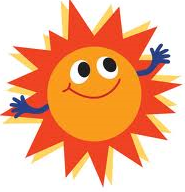 前期終了に向けてこころを補強しませんか？自分を取り戻すために，不調をリセットし再スタートしよう！対象：本学学部生　申込み先着12名限定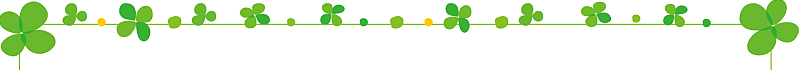 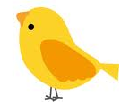 2017年７月２６日(水)1５時～①自分を大切にできない考え方を見つけよう②自分を大切にできていなかったのは何故だろう③スランプや悪循環から抜け出せる秘密を知ろう④もう一度自分を受け入れてみよう⑤さあ立ち上がっている自分に誇りを持とう内容：認知行動療法準拠ワークショップ形式2017年5月実施の弁証法的行動療法準拠ワークショップ形式と内容は異なります2016年12月実施のマインドフルネス準拠ワークショップ形式と内容は異なります※事前準備や予備知識は不要で宿題も評価もありません。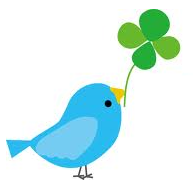 参加料：無料会場：保健管理センター2階会議室事前登録：morit@kyokyo-u.ac.jp ７月２４日(月)まで※会場の都合上，申込み先着12名に限ります。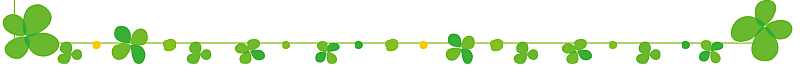 